Урок по литературе в 7 классеТема урока:Роль художественной детали в  создании образа главной героини повести А.С.Пушкина «Станционный смотритель»Учитель: Аксенова Виктория ВикторовнаЦели:образовательные: дать понятие о библейских мотивах, в процессе обсуждения выявить, какое содержание библейской притчи нашло отражение в повести и что автор интерпретировал по-своему; научить глубокому осмыслению повести, сформировать навыки работы над художественной деталью и ее ролью в повести;развивающие: анализируя поведение героев повести, развивать навыки критического мышления;воспитательные: формировать такие нравственные качества, как уважение к родителям, умение прощать; дать представление о родительском долге и обязанностях детей, обсудить, как понимает каждый из героев, что такое счастье. Тип урока: обобщающийФорма урока: урок – размышлениеОсновные понятия урока: повесть, художественная деталь, образ,  сюжет, притчаМежпредметные связи: изобразительное искусство, киноискусствоОборудование: повесть А.С.Пушкина «Станционный смотритель», иллюстрации к притче о блудном сыне, презентация, видеофрагменты из фильма С.А.Соловьева «Станционный смотритель»Ход урока:Организация класса.Сообщение темы и целей урока.Мобилизующее начало урока:вступительное слово учителя;беседа, подводящая к теме урока.-Добрый день, уважаемое жюри. Здравствуйте, ребята. Я, Аксенова В.В., учитель 293 гимназии. Сегодня мы завершаем изучение повести Пушкина «Станционный смотритель».Чтобы записать тему урока, вы должны назвать  литературоведческий термин, значение которого вы видите на  экране  и налисточке.Работа с термином «художественная деталь»:Деталь – выразительная подробность в произведении, несущая важную смысловую и художественную нагрузку.Образ - форма отражения жизни, «условная» жизнь, созданная при помощи воображения.-Давайте совместим все то, что вы назвали,  с образом конкретного героя. Что у нас получилось?-Запишем тему урокаЦель урока: выяснить, как с помощью худ.детали автор раскрывает образ Дуни.-Что мы знаем о главной героине? Образ главной героиниФИО Авдотья Самсоновна ВыринаВозраст  «...вышла из-за перегородки девочка лет четырнадцати и побежала в сени». Семейное положение: сирота  «...вся в покойницу мать...»Социальное положение:  дочь чиновника 14 класса (А что мы знаем о 14 чине? коллежский регистратор 14 класса, это низший гражданский чин в Табели о рангах в России XVIII–XX вв. Пушкин пишет о нем «сущий мученик 14 класса, огражденный своим чином токмо от побоев, и то не всегда»)Портрет  «Красота ее меня поразила», « ...она потупила большие голубые глаза...»Характеристика «Ах, Дуня, Дуня! Что за девка-то была! Бывало, кто ни проедет, всякий похвалит, никто не осудит. Барыни дарили ее, та платочком, та сережками. Господа проезжие нарочно останавливались, будто бы пообедать, аль отужинать, а в самом деле только чтоб на нее подолее поглядеть. Бывало барин, какой бы сердитый ни был, при ней утихает и милостиво со мною разговаривает»._______________________«Поверите ль, сударь: курьеры, фельдъегеря с нею по получасу заговаривались». ________«Ею дом держался: что прибрать, что приготовить, за всем успевала»._________________ «А я-то, старый дурак, не нагляжусь, бывало, не нарадуюсь; уж я ли не любил моей Дуни, я ль не лелеял моего дитяти; уж ей ли не было житье?»______________________________ «Маленькая кокетка со второго взгляда заметила впечатление, произведенное ею на меня…»  «я стал с нею разговаривать, она отвечала мне безо всякой робости, как девушка, видевшая свет»________________________________________________________________-О чем она мечтает?  Вырваться из нищеты, выйти замуж, иметь семью. Как художественная деталь раскрывает образ героини? Прочитайте описание худ.детали.«… я занялся рассмотрением картинок, украшавших его смиренную, но опрятную обитель. Они изображали историю блудного сына…»-Определим лексическое значение слова «блудный». Подберите однокоренные словаЭто прилагательное образовано от глагола «блудить», который имеет два значения: а) распутничать; б) блуждать, бродить.Итак, в слове «блудный» соединились прямое значение глагола «блуждать» - скитаться, сбившись с пути, и переносное: потерять нравственные ориентиры, отклониться от правильного жизненного пути, то есть блудить, развратничать. Значит, блудный сын - молодой человек, сбившийся с пути истинного, блуждающий в нравственных потемках.-Почему причта о блудном сыне, а не грешнике? Слово «сын» в ее названии подсказывает нам, что драма, о которой она будет повествовать, коснется не только сына, но и его отца,   в притче важна идея родства, с которой связан каждый человек на земле: ведь все мы - чьи-то дети... -Задумаемся, какую роль в нашей жизни играют родители?- Почему отношения детей и родителей часто складываются непросто? (Отношения детей и родителей часто складываются непросто из-за разницы взглядов на жизнь, несходства мнений, вкусов, из-за того, что дети стремятся поскорее стать самостоятельными и не слушают советов родителей, хотят делать все по-своему.  Отсюда нередки споры и даже ссоры) -Что такое притча? Возник этот жанр на Востоке, в древности, где любили говорить иносказаниями. Притча – маленькая нравоучительная история вроде басни, но  без прямого поучения. Мораль каждый должен извлечь из нее сам. Притча – лаконичный и емкий жанр, в нем нет ни одного случайного слова.Звучит притча о блудном сыне (15-ой главе Евангелия от Луки)«У некоторого человека было два сына. И сказал младший из них отцу: отче! дай мне следующую мне часть имения. И отец разделил сыновьям имение. По прошествии немногих дней младший сын, собрав всё, пошёл в дальнюю сторону и там расточил имение своё, живя распутно. Когда же он прожил всё, настал великий голод в той стране, и он начал нуждаться. И пошёл, пристал к одному из жителей страны той, а тот послал его на поля свои пасти свиней. И он рад был наполнить чрево своё рожками, которые ели свиньи… Пришедши же в себя, сказал: сколько наемников у отца моего избыточествуют хлебом, а я умираю от голода…Встал и пошёл к отцу своему. И когда он был ещё далеко, увидел его отец его и сжалился; и, побежав, пал ему на шею и целовал его. Сын же сказал ему: отче! я согрешил против неба и пред тобою, и уже недостоин называться сыном твоим. А отец сказал рабам своим: принесите лучшую одежду и оденьте его, и дайте перстень на руку его и обувь на ноги. И приведите откормленного телёнка, и заколите. Станем есть и веселиться!...»-Чем закончилась притча? (Отец простил сына и устроил пир)-Зачем автор включил в повесть историю блудного сына? Какое это имеет отношение к Дуне? ( у них  много общего)-Заполним таблицу, в которой сравним библейскую притчу и  пушкинскую повесть.Ребята, вы помните, в притче нет прямой морали, каждый делает выводы сам. Пожалуйста, запишите. (Почему Пушкин заканчивает повесть именно так? Почему меняет финал библейской притчи?)Выводы:  В роли блудного сына или его отца может оказаться любой из нас. Что надо сделать, чтобы этого не произошло? Для того чтобы такого не произошло, важно уметь говорить и показывать своим родителям, что мы их любим. Важно вовремя просить у них прощения за обиды, нанесенные им, потому что возможность сказать: «Прости меня» может больше не представиться.Тема блудных детей касается любого человека. Не имеет значения его национальность, место жительства, вероисповедание.  Разрушение связей с отчим домом – это уничтожение корней человека, его истоков. Русская литература зиждется на христианских заповедях,  несет общечеловеческие  духовные ценности.Рефлексия-Урок заставил меня задуматься о …-Я понял(а), что…-После этого урока мне захотелось …Домашнее заданиеНаписать сочинение-рассуждение«Как сложилась дальнейшая судьба Дуни?»Представим, что станционный смотритель жив. Нам очень хочется, чтобы Дуня помирилась с отцом. Напишите от лица Дуни  письмо отцу.Спасибо за работу!ПриложениеТема урока_____________________________________________________________________________________________________ – выразительная подробность в произведении, несущая важную смысловую и художественную нагрузку.______________ —  форма отражения жизни, «условная» жизнь, созданная при помощи воображения 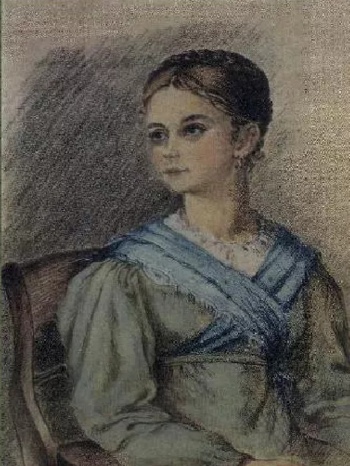 Образ главной героиниФИО ____________________________________________________Возраст__________________________________________________Социальное положение_____________________________________Характеристика «Ах, Дуня, Дуня! Что за девка-то была! Бывало, кто ни проедет, всякий похвалит, никто не осудит. Барыни дарили ее, та платочком, та сережками. Господа проезжие нарочно останавливались, будто бы пообедать, аль отужинать, а в самом деле только чтоб на нее подолее поглядеть. Бывало барин, какой бы сердитый ни был, при ней утихает и милостиво со мною разговаривает».__________________________«Поверите ль, сударь: курьеры, фельдъегеря с нею по получасу заговаривались». ____________________________________________«Ею дом держался: что прибрать, что приготовить, за всем успевала»._________________________________________________«Да такая разумная, такая проворная, вся в покойницу мать»_____________________________________________________ «А я-то, старый дурак, не нагляжусь, бывало, не нарадуюсь; уж я ли не любил моей Дуни, я ль не лелеял моего дитяти; уж ей ли не было житье?»____________________________________________________«Красота ее меня поразила…Маленькая кокетка со второго взгляда заметила впечатление, произведенное ею на меня…я стал с нею разговаривать, она отвечала мне безо всякой робости, как девушка, видевшая свет»______________________________________________Притча о блудном сыне«У некоторого человека было два сына. И сказал младший из них отцу: отче! дай  следующую мне часть имения. И отец разделил сыновьям имение. По прошествии немногих дней младший сын, собрав всё, пошёл в дальнюю сторону и там расточил имение своё, живя распутно. Когда же он прожил всё, настал великий голод в той стране, и он начал нуждаться. И пошёл, пристал к одному из жителей страны той, а тот послал его на поля свои пасти свиней. И он рад был наполнить чрево своё рожками, которые ели свиньи… Пришедши же в себя, сказал: сколько наемников у отца моего избыточествуют хлебом, а я умираю от голода…Встал и пошёл к отцу своему. И когда он был ещё далеко, увидел его отец  и сжалился; и, побежав, пал ему на шею и целовал его. Сын же сказал ему: отче! я согрешил против неба и пред тобою, и уже недостоин называться сыном твоим. А отец сказал рабам своим: принесите лучшую одежду и оденьте его, и дайте перстень на руку его и обувь на ноги. И приведите откормленного телёнка, и заколите. Станем есть и веселиться!..» История блудного сына-Какую заповедь нарушает блудный сын?нарушил одну из главных заповедей,  «Почитай отца твоего и мать». Уход от отца считался тяжким грехом.История ДуниИстория Дуни«В первой почтенный старик в колпаке и шлафорке отпускает беспокойного юношу, который поспешно принимает его благословение и мешок с деньгами». Блудный сын добровольно уходит из дома, чтобы жить самостоятельно: «младший сын, собрав всё, пошёл в дальнюю страну…»Никто не ищет сына. Отец ждёт его с любовью.С разрешения отца Дуня уезжает из дома. Вырин сам невольно отправляет дочь, доверяя ее Минскому: «Чего же ты боишься, ведь его высокоблагородие не волк и тебя не съест: прокатись-ка до церкви».Дуня уезжает тайно без родительского благословения.-Почему отец отправляется на поиски Дуни?Он уверен, что Дуня несчастна, брошена, что ей стыдно вернуться. Отец  ищет Дуню в церкви, затем разыскивает дочь в Петербурге, чтобы вернуть домой: «Авось приведу я домой заблудшую овечку мою» (Евангельская притча о том, как человек, пасший своих овец, недосчитался одной, как он, останавливая стадо, пошел искать заблудившуюся овцу и, найдя ее, принес домой. Так и БОГ приходит на помощь заблуждающимся грешникам, чтобы спасти их. -К кому мы обращаемся в тяжелые минуты жизни?«Отслужил молебен у Всех скорбящих». -О чем молился смотритель перед иконой Пресвятой Богородицы « В скорбех и печалех Утешение»?Бог услышал его молитвы. На Литейном проспекте у подъезда 3этажного дома смотритель видит щегольские дрожки Минского, поднимается на 2 этаж. Видео. Встреча отца и дочери состоялась. Что мы ждем от этой встречи? С разрешения отца Дуня уезжает из дома. Вырин сам невольно отправляет дочь, доверяя ее Минскому: «Чего же ты боишься, ведь его высокоблагородие не волк и тебя не съест: прокатись-ка до церкви».Дуня уезжает тайно без родительского благословения.-Почему отец отправляется на поиски Дуни?Он уверен, что Дуня несчастна, брошена, что ей стыдно вернуться. Отец  ищет Дуню в церкви, затем разыскивает дочь в Петербурге, чтобы вернуть домой: «Авось приведу я домой заблудшую овечку мою» (Евангельская притча о том, как человек, пасший своих овец, недосчитался одной, как он, останавливая стадо, пошел искать заблудившуюся овцу и, найдя ее, принес домой. Так и БОГ приходит на помощь заблуждающимся грешникам, чтобы спасти их. -К кому мы обращаемся в тяжелые минуты жизни?«Отслужил молебен у Всех скорбящих». -О чем молился смотритель перед иконой Пресвятой Богородицы « В скорбех и печалех Утешение»?Бог услышал его молитвы. На Литейном проспекте у подъезда 3этажного дома смотритель видит щегольские дрожки Минского, поднимается на 2 этаж. Видео. Встреча отца и дочери состоялась. Что мы ждем от этой встречи? «В другой яркими чертами изображено развратное поведение молодого человека: он сидит за столом, окруженный ложными друзьями и бесстыдными женщинами». Сын вдали от дома ведет разгульный образ жизни: «там расточил имение свое, живя распутно…»Поведение Дуни тоже можно назвать развратным, так как она не венчалась в церкви, не сочеталась законным браком с Минским, а являлась его содержанкой. «Не ее первую, не ее последнюю сманил проезжий повеса, а там подержал да и бросил. Много их в Петербурге, молоденьких дур, сегодня в атласе да бархате, а завтра, поглядишь, метут улицу вместе с голью кабацкою. Как подумаешь порою, что и Дуня, может быть, тут же пропадает, так поневоле согрешишь, да пожелаешь ей могилы…»Поведение Дуни тоже можно назвать развратным, так как она не венчалась в церкви, не сочеталась законным браком с Минским, а являлась его содержанкой. «Не ее первую, не ее последнюю сманил проезжий повеса, а там подержал да и бросил. Много их в Петербурге, молоденьких дур, сегодня в атласе да бархате, а завтра, поглядишь, метут улицу вместе с голью кабацкою. Как подумаешь порою, что и Дуня, может быть, тут же пропадает, так поневоле согрешишь, да пожелаешь ей могилы…»«Далее, промотавшийся юноша, в рубище и в треугольной шляпе, пасет свиней и разделяет с ними трапезу; в его лице изображены глубокая печаль и раскаяние». Живёт в роскоши и богатстве. Не испытывает раскаяния. Боится встречи с отцом. «В комнате прекрасно убранной Минский сидел в задумчивости. Дуня, одетая со всею роскошью моды, сидела на ручке его кресел… Никогда дочь его не казалась ему столь прекрасною; он поневоле ею любовался»- Почему Дуня, увидев отца, не вскрикнула от радости, не бросилась навстречу ему, а упала в обморок? (Возможно, она испугалась, что отец заберет ее, лишит счастья, пользуясь своим отцовским правомЖивёт в роскоши и богатстве. Не испытывает раскаяния. Боится встречи с отцом. «В комнате прекрасно убранной Минский сидел в задумчивости. Дуня, одетая со всею роскошью моды, сидела на ручке его кресел… Никогда дочь его не казалась ему столь прекрасною; он поневоле ею любовался»- Почему Дуня, увидев отца, не вскрикнула от радости, не бросилась навстречу ему, а упала в обморок? (Возможно, она испугалась, что отец заберет ее, лишит счастья, пользуясь своим отцовским правом-Утешился ли Самсон Вырин, увидев вполне благополучную Дуню? Вырин убежден, что рано или поздно, Дуня окажется выброшенной на улицу, и ее ждет судьба блудного сына из библейской притчи. -Сравните описание интерьера дома, в котором жил Самсон Вырин с Дуней, во время первого и второго посещения его рассказчика.-Я попрошу вас на этой миниатюрной экспозиции показать, как изменился интерьер после того, как Дуня покинула отчий дом?  (работа с экспозицией)-О чем говорят эти изменения? Цветы придавали уют. Во второй приезд на окнах не было цветов. Уют исчез. Все кругом показывало ветхость и небрежение. Любые цветы символизируют Эдем. Поэтому отсутствие цветов символизирует потерянный рай.-Внимательные читатели назовут цветы, которые росли в горшках. Подсказка. Стояли горшки с бальзамином. (Бальзам на сердце, душу) -А как изменился сам смотритель? (Смотритель спал под тулупом. Как он постарел! Я смотрел на его седину, на глубокие морщины давно небритого лица, на сгорбленную спину – и не мог надивиться, как три или четыре года могли превратить бодрого мужчину в хилого старика. Отвечал он угрюмо). -Что осталось неизменным в интерьере?  Неизменными остались только картинки на стене. Почему? Эта художественная деталь тесно связана с сюжетом повести, говорит о «вечности» темы «блудного сына». -Утешился ли Самсон Вырин, увидев вполне благополучную Дуню? Вырин убежден, что рано или поздно, Дуня окажется выброшенной на улицу, и ее ждет судьба блудного сына из библейской притчи. -Сравните описание интерьера дома, в котором жил Самсон Вырин с Дуней, во время первого и второго посещения его рассказчика.-Я попрошу вас на этой миниатюрной экспозиции показать, как изменился интерьер после того, как Дуня покинула отчий дом?  (работа с экспозицией)-О чем говорят эти изменения? Цветы придавали уют. Во второй приезд на окнах не было цветов. Уют исчез. Все кругом показывало ветхость и небрежение. Любые цветы символизируют Эдем. Поэтому отсутствие цветов символизирует потерянный рай.-Внимательные читатели назовут цветы, которые росли в горшках. Подсказка. Стояли горшки с бальзамином. (Бальзам на сердце, душу) -А как изменился сам смотритель? (Смотритель спал под тулупом. Как он постарел! Я смотрел на его седину, на глубокие морщины давно небритого лица, на сгорбленную спину – и не мог надивиться, как три или четыре года могли превратить бодрого мужчину в хилого старика. Отвечал он угрюмо). -Что осталось неизменным в интерьере?  Неизменными остались только картинки на стене. Почему? Эта художественная деталь тесно связана с сюжетом повести, говорит о «вечности» темы «блудного сына». -Утешился ли Самсон Вырин, увидев вполне благополучную Дуню? Вырин убежден, что рано или поздно, Дуня окажется выброшенной на улицу, и ее ждет судьба блудного сына из библейской притчи. -Сравните описание интерьера дома, в котором жил Самсон Вырин с Дуней, во время первого и второго посещения его рассказчика.-Я попрошу вас на этой миниатюрной экспозиции показать, как изменился интерьер после того, как Дуня покинула отчий дом?  (работа с экспозицией)-О чем говорят эти изменения? Цветы придавали уют. Во второй приезд на окнах не было цветов. Уют исчез. Все кругом показывало ветхость и небрежение. Любые цветы символизируют Эдем. Поэтому отсутствие цветов символизирует потерянный рай.-Внимательные читатели назовут цветы, которые росли в горшках. Подсказка. Стояли горшки с бальзамином. (Бальзам на сердце, душу) -А как изменился сам смотритель? (Смотритель спал под тулупом. Как он постарел! Я смотрел на его седину, на глубокие морщины давно небритого лица, на сгорбленную спину – и не мог надивиться, как три или четыре года могли превратить бодрого мужчину в хилого старика. Отвечал он угрюмо). -Что осталось неизменным в интерьере?  Неизменными остались только картинки на стене. Почему? Эта художественная деталь тесно связана с сюжетом повести, говорит о «вечности» темы «блудного сына». « Наконец представлено возвращение его к отцу; добрый старик в том же колпаке и шлафорке выбегает к нему на встречу: блудный сын стоит на коленах; в перспективе повар убивает упитанного тельца, и старший брат вопрошает слуг о причине таковой радости».Блудный сын осознал свой грех, раскаялся в содеянном: «…я согрешил против неба и пред тобою»Примирение с отцом состоялось: «…станем есть и веселиться, ибо  мой сын был мертв и ожил, пропадал и нашелся»Беседа по картине Рембрандта « Наконец представлено возвращение его к отцу; добрый старик в том же колпаке и шлафорке выбегает к нему на встречу: блудный сын стоит на коленах; в перспективе повар убивает упитанного тельца, и старший брат вопрошает слуг о причине таковой радости».Блудный сын осознал свой грех, раскаялся в содеянном: «…я согрешил против неба и пред тобою»Примирение с отцом состоялось: «…станем есть и веселиться, ибо  мой сын был мертв и ожил, пропадал и нашелся»Беседа по картине Рембрандта Отец умер, не дождавшись Дуниного возвращения: «Вышла толстая баба и на вопросы мои отвечала, что старый смотритель с год как помер». Авдотья Самсоновна не вернулась, а   зашла, проезжая мимо: «Вот летом проезжала барыня, так та спрашивала о старом смотрителе и ходила к нему на могилу…и как сказали, что старый смотритель умер, так она заплакала»Раскаяние было запоздалым: «Она легла здесь и пролежала долго. А там барыня пошла в село и призвала попа»-Как заканчивает повесть Пушкин?«ехала она в карете в шесть лошадей, с тремя маленькими барчатами и с кормилицей, и с черной моською» Дуня богата, любима, но она  плачет на могиле отца, который спился от горя. Дуня раскаивается, но простить её некому.- О чем, по-вашему, плакала Дуня на могиле отца? (Может быть, сама, став матерью, поняла, что в стремлении быть счастливой слишком жестоко поступила с отцом).История блудного сынаИстория Дуни1.«В первой почтенный старик в колпаке и шлафорке отпускает беспокойного юношу, который поспешно принимает его благословение и мешок с деньгами». 2.«В другой яркими чертами изображено развратное поведение молодого человека: он сидит за столом, окруженный ложными друзьями и бесстыдными женщинами». 3.«Далее, промотавшийся юноша, в рубище и в треугольной шляпе, пасет свиней и разделяет с ними трапезу; в его лице изображены глубокая печаль и раскаяние». 4.« Наконец представлено возвращение его к отцу; добрый старик в том же колпаке и шлафорке выбегает к нему на встречу: блудный сын стоит на коленах; в перспективе повар убивает упитанного тельца, и старший брат вопрошает слуг о причине таковой радости».